Important dates8/15 First Day of School              1/9 First Day Back from Christmas Break                                                                                                           NO SCHOOL9/5 Labor Day                		1/16 Martin Luther King Jr. Day					            	9/8 SCHOOL DAY   		1/19 SCHOOL DAY		                                                                                   SCHOOL DAY	                                                                                                                                10/10 Columbus Day                    2/14 Valentine’s Party					10/13 SCHOOL DAY		2/20 Presidents’ Day					             SCHOOL EVENT	10/31 Candy FUN Day		2/23 SCHOOL DAY					             	11/16 Thanksgiving Feast          3/20-22 Spring Break11/21-23 Thanksgiving	4/5 Easter Fun12/20 Christmas Party	5/17 Last Day of School/ Awards Assembly12/21-1/9 Christmas	5/22-24 Flex week (in case needed)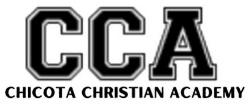 Chicota Christian Academy Academic Calendar2022 to 20231/16 Martin Luther King Day, 2/14 Valentine’s Party, 2/20 President’s Day, 3/20-23 Spring Break, 5/18 Last Day, 5/22-24 Makeup {If needed}